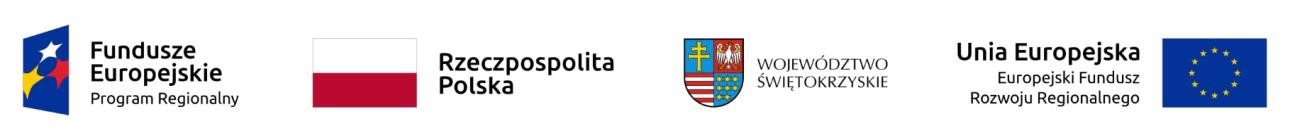 Załącznik do umowy nr …………….………………………….         (Wykonawca)OświadczenieOświadczam, że parametry techniczne urządzenia wykazanego na fakturze 
nr ……………………………… są zgodne i takie same z parametrami urządzenia wybranej oferty. ……………………………………..(podpis)